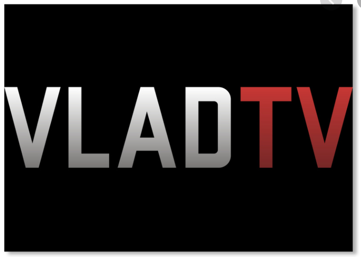 September 23, 2020Watch Here: https://www.youtube.com/watch?v=s2lz370TsPQ&feature=youtu.be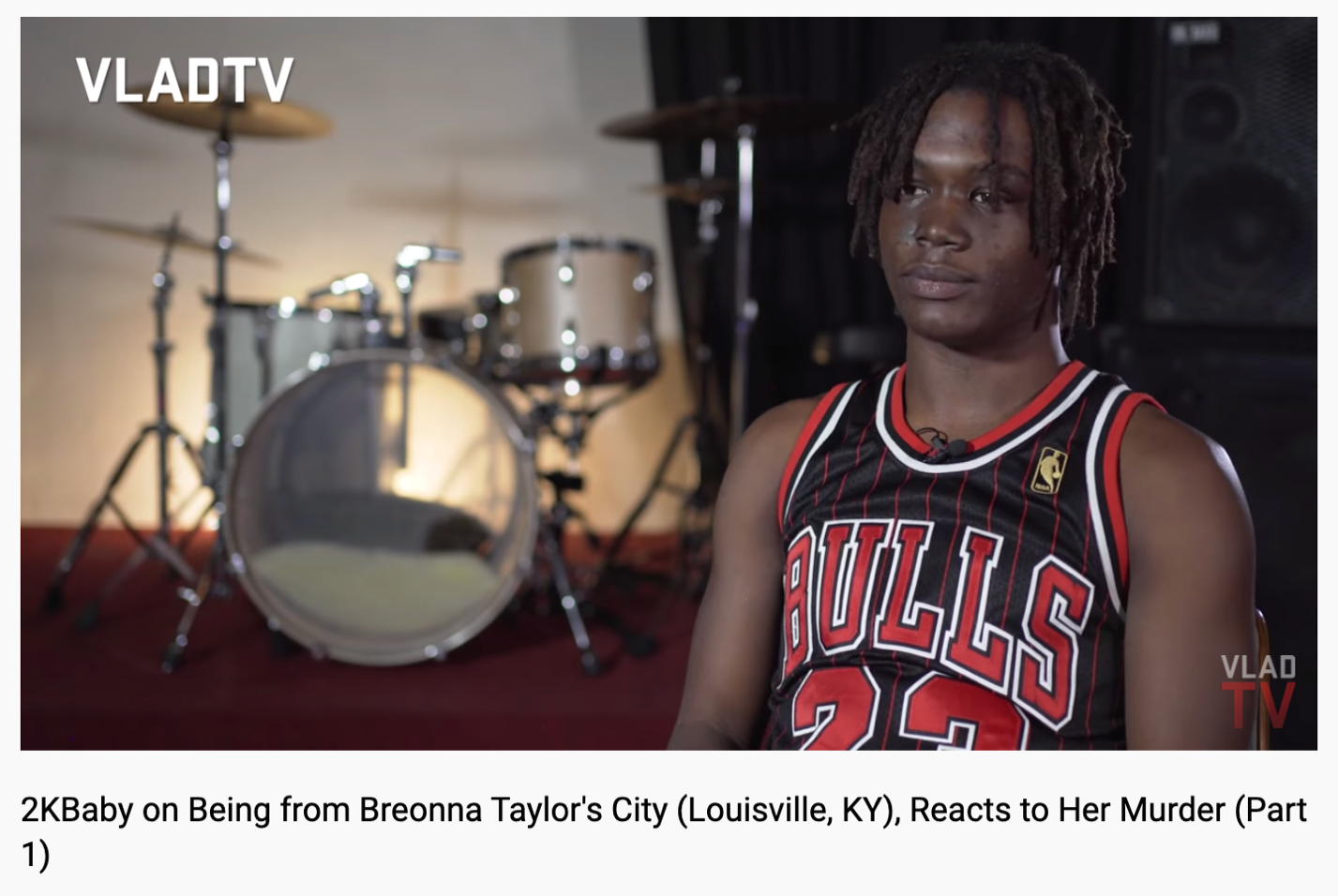 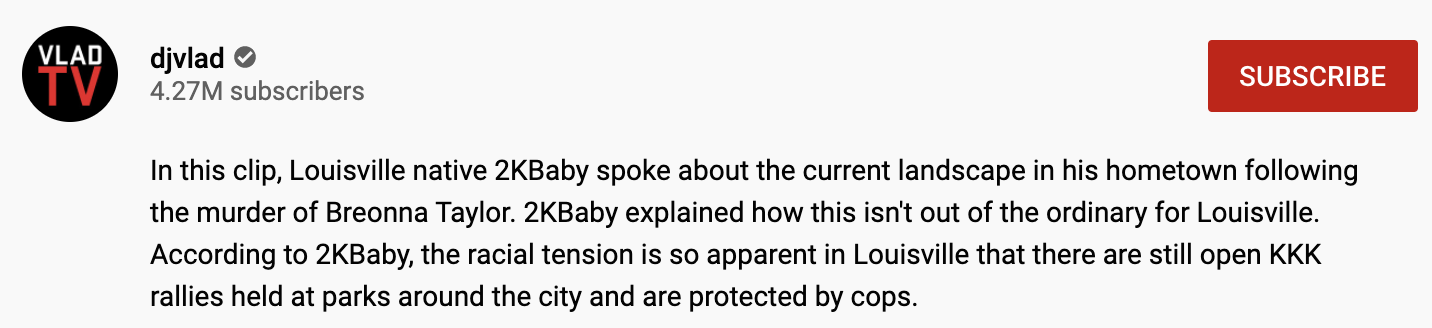 